Individuals BC1
Pool's Section Elimination Round's Section 
(*) Best of points will be filled after building next phase.

Final Score Section 
(Provisory)Individuals BC2
Pool's Section Elimination Round's Section 
(*) Best of points will be filled after building next phase.

Final Score Section 
(Provisory)Individuals BC3
Pool's Section Elimination Round's Section 
(*) Best of points will be filled after building next phase.

Final Score Section 
(Provisory)Individuals BC4
Pool's Section Elimination Round's Section 
(*) Best of points will be filled after building next phase.

Final Score Section 
(Provisory)CAMPEONATO BRASILEIRO DE BOCHA 2015 - National 1
ITAJAÍ - SC 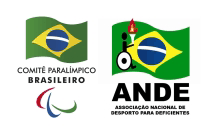 Court 's Schedule - 2015-12-04 Court 's Schedule - 2015-12-04 TimePhaseCourt 1Court 2Court 3Court 4Court 5Court 6Court 7Court 8Court 9Court 1009:00Pools416-(ROD) Carlos Edmilson
(BC4.Pools-B.Match-3)
406-(APA) Edmundo Felipe de Melo 114-(ADE) José Carlos Chagas
(BC1.Pools-C.Match-1)
111-(SME) Jose Antonio da Silva 113-(ADD) André luiz Barroso
(BC1.Pools-A.Match-1)
108-(FUN) Paulo Renato Noronha 103-(ADF) Raphael Amaro Gregório
(BC1.Pools-D.Match-1)
115-(APA) Luiz Humberto Naves 112-(UNC) Edson Cesar Slonski
(BC1.Pools-E.Match-1)
101-(AAC) Charlene Da Conceição 110-(SES) Guilherme Germano Moraes
(BC1.Pools-B.Match-1)
109-(PES) Everton Bruno de Souza Santos 212-(SME) Maciel de Sousa Santos
(BC2.Pools-A.Match-1)
208-(FUN) Genilson Alves de Carvalho 205-(AND) Lucas Ferreira de Araujo
(BC2.Pools-B.Match-1)
210-(SES) Vladimir Moreira 211-(SME) Bruno Ricardo dos Santos Braga
(BC2.Pools-D.Match-1)
215-(ADD) Eder Vieira Nogueira 214-(UMP) Mauro Fernando Santoro
(BC2.Pools-E.Match-1)
216-(ADE) Rogerio da Silva Batista 10:00Pools310-(SES) Anderson Vieira de Oliveira
(BC3.Pools-B.Match-1)
302-(ADF) Richardson Ferreira da Rocha 308-(CDD) Matheus Rodrigues Carvalho
(BC3.Pools-D.Match-1)
316-(ACA) Ruth Ernestine 306-(APT) Danilo Xavier de Novaes Santoa
(BC3.Pools-C.Match-1)
315-(RON) Rogerio Ton 311-(SES) Evelyn Vieira de Oliveira
(BC3.Pools-A.Match-1)
303-(AND) Renato Dias Queiroz 304-(AND) Paulo Otavio Anacleto Leandro
(BC3.Pools-D.Match-2)
301-(ADF) Fernando Bittencourt Wolfram 307-(APT) Evani Soares da Silva Calado
(BC3.Pools-B.Match-2)
313-(ADD) Hygor Rodrigues 305-(APA) João Batista Lemos
(BC3.Pools-C.Match-2)
314-(APA) Daniela Martins 309-(FCE) Paulo Ricardo Pedroso
(BC3.Pools-A.Match-2)
312-(IBP) Leandro Ribeiro da Silva 403-(ADF) Marcelo dos Santos
(BC4.Pools-A.Match-1)
411-(TRA) Eliseu dos Santos 407-(SES) Alcides Castro Domingues
(BC4.Pools-E.Match-1)
415-(ROD) James de Paula França 11:00Pools106-(APB) Diego Pablo Marrero Musetti
(BC1.Pools-B.Match-2)
109-(PES) Everton Bruno de Souza Santos 102-(ADF) Pablo Rafael Bloot
(BC1.Pools-E.Match-2)
101-(AAC) Charlene Da Conceição 107-(APT) Maria de Fátima de Souza
(BC1.Pools-A.Match-2)
108-(FUN) Paulo Renato Noronha 206-(APB) Natali Mello de faria
(BC2.Pools-C.Match-1)
213-(TRA) Vanderléia Costa 104-(AET) Tamna do Nascimento D Costa
(BC1.Pools-D.Match-2)
115-(APA) Luiz Humberto Naves 204-(AFA) André Uhlmman
(BC2.Pools-B.Match-2)
210-(SES) Vladimir Moreira 207-(ATI) Luiz Henrique Miranda de Oliveira
(BC2.Pools-A.Match-2)
208-(FUN) Genilson Alves de Carvalho 201-(ABR) Wendel Alves da Silva
(BC2.Pools-E.Match-2)
216-(ADE) Rogerio da Silva Batista 105-(AET) Raquel Cristine Carneiro Cerqueira
(BC1.Pools-C.Match-2)
111-(SME) Jose Antonio da Silva 410-(TRA) Dirceu José Pinto
(BC4.Pools-C.Match-3)
405-(AND) Antônio Carlos Martins Braga 12:00Pools405-(AND) Antônio Carlos Martins Braga
(BC4.Pools-C.Match-2)
413-(ADE) Leonardo Caroni 408-(SES) Josiane Batista da Silva
(BC4.Pools-A.Match-2)
411-(TRA) Eliseu dos Santos 404-(AET) Graziela Roberta Garcia
(BC4.Pools-D.Match-2)
414-(APA) Nardelio Fernandes 406-(APA) Edmundo Felipe de Melo
(BC4.Pools-B.Match-2)
412-(ADD) Otavio Mendez Ribeiro 401-(ABR) Gonçalves Domingos de Avila
(BC4.Pools-E.Match-2)
415-(ROD) James de Paula França 306-(APT) Danilo Xavier de Novaes Santoa
(BC3.Pools-C.Match-3)
314-(APA) Daniela Martins 305-(APA) João Batista Lemos
(BC3.Pools-C.Match-4)
315-(RON) Rogerio Ton 309-(FCE) Paulo Ricardo Pedroso
(BC3.Pools-A.Match-4)
303-(AND) Renato Dias Queiroz 307-(APT) Evani Soares da Silva Calado
(BC3.Pools-B.Match-4)
302-(ADF) Richardson Ferreira da Rocha 304-(AND) Paulo Otavio Anacleto Leandro
(BC3.Pools-D.Match-4)
316-(ACA) Ruth Ernestine 15:30Pools113-(ADD) André luiz Barroso
(BC1.Pools-A.Match-3)
107-(APT) Maria de Fátima de Souza 110-(SES) Guilherme Germano Moraes
(BC1.Pools-B.Match-3)
106-(APB) Diego Pablo Marrero Musetti 114-(ADE) José Carlos Chagas
(BC1.Pools-C.Match-3)
105-(AET) Raquel Cristine Carneiro Cerqueira 103-(ADF) Raphael Amaro Gregório
(BC1.Pools-D.Match-3)
104-(AET) Tamna do Nascimento D Costa 112-(UNC) Edson Cesar Slonski
(BC1.Pools-E.Match-3)
102-(ADF) Pablo Rafael Bloot 214-(UMP) Mauro Fernando Santoro
(BC2.Pools-E.Match-3)
201-(ABR) Wendel Alves da Silva 206-(APB) Natali Mello de faria
(BC2.Pools-C.Match-3)
203-(AET) Luiz Carlos Ferreira Martins Rodrigues 212-(SME) Maciel de Sousa Santos
(BC2.Pools-A.Match-3)
207-(ATI) Luiz Henrique Miranda de Oliveira 205-(AND) Lucas Ferreira de Araujo
(BC2.Pools-B.Match-3)
204-(AFA) André Uhlmman 211-(SME) Bruno Ricardo dos Santos Braga
(BC2.Pools-D.Match-3)
202-(ADF) Bianca Gonçalves Ribas 16:30Pools409-(SME) Antonio Adriano de Oliveira
(BC4.Pools-D.Match-1)
414-(APA) Nardelio Fernandes 410-(TRA) Dirceu José Pinto
(BC4.Pools-C.Match-1)
413-(ADE) Leonardo Caroni 416-(ROD) Carlos Edmilson
(BC4.Pools-B.Match-1)
412-(ADD) Otavio Mendez Ribeiro 311-(SES) Evelyn Vieira de Oliveira
(BC3.Pools-A.Match-3)
312-(IBP) Leandro Ribeiro da Silva 310-(SES) Anderson Vieira de Oliveira
(BC3.Pools-B.Match-3)
313-(ADD) Hygor Rodrigues 308-(CDD) Matheus Rodrigues Carvalho
(BC3.Pools-D.Match-3)
301-(ADF) Fernando Bittencourt Wolfram 407-(SES) Alcides Castro Domingues
(BC4.Pools-E.Match-3)
401-(ABR) Gonçalves Domingos de Avila 17:30Pools203-(AET) Luiz Carlos Ferreira Martins Rodrigues
(BC2.Pools-C.Match-2)
213-(TRA) Vanderléia Costa 202-(ADF) Bianca Gonçalves Ribas
(BC2.Pools-D.Match-2)
215-(ADD) Eder Vieira Nogueira 18:00...CAMPEONATO BRASILEIRO DE BOCHA 2015 - National 1
ITAJAÍ - SC List of Results by Category - OnLine List of Results by Category - OnLine Pool APool APool APool APool APool APool APool APool APool APool APool ANo.NameCountry123WonLostScoredConcededPointsPosition113André luiz BarrosoADD2015-12-04 15:30
Field nº12015-12-04 09:00
Field nº3000003107Maria de Fátima de SouzaAPT2015-12-04 15:30
Field nº12015-12-04 11:00
Field nº3000002108Paulo Renato NoronhaFUN2015-12-04 09:00
Field nº32015-12-04 11:00
Field nº3000001Pool BPool BPool BPool BPool BPool BPool BPool BPool BPool BPool BPool BNo.NameCountry123WonLostScoredConcededPointsPosition110Guilherme Germano MoraesSES2015-12-04 15:30
Field nº22015-12-04 09:00
Field nº6000003106Diego Pablo Marrero MusettiAPB2015-12-04 15:30
Field nº22015-12-04 11:00
Field nº1000002109Everton Bruno de Souza SantosPES2015-12-04 09:00
Field nº62015-12-04 11:00
Field nº1000001Pool CPool CPool CPool CPool CPool CPool CPool CPool CPool CPool CPool CNo.NameCountry123WonLostScoredConcededPointsPosition114José Carlos ChagasADE2015-12-04 15:30
Field nº32015-12-04 09:00
Field nº2000003105Raquel Cristine Carneiro CerqueiraAET2015-12-04 15:30
Field nº32015-12-04 11:00
Field nº9000002111Jose Antonio da SilvaSME2015-12-04 09:00
Field nº22015-12-04 11:00
Field nº9000001Pool DPool DPool DPool DPool DPool DPool DPool DPool DPool DPool DPool DNo.NameCountry123WonLostScoredConcededPointsPosition103Raphael Amaro GregórioADF2015-12-04 15:30
Field nº42015-12-04 09:00
Field nº4000003104Tamna do Nascimento D CostaAET2015-12-04 15:30
Field nº42015-12-04 11:00
Field nº5000002115Luiz Humberto NavesAPA2015-12-04 09:00
Field nº42015-12-04 11:00
Field nº5000001Pool EPool EPool EPool EPool EPool EPool EPool EPool EPool EPool EPool ENo.NameCountry123WonLostScoredConcededPointsPosition112Edson Cesar SlonskiUNC2015-12-04 15:30
Field nº52015-12-04 09:00
Field nº5000003102Pablo Rafael BlootADF2015-12-04 15:30
Field nº52015-12-04 11:00
Field nº2000002101Charlene Da ConceiçãoAAC2015-12-04 09:00
Field nº52015-12-04 11:00
Field nº20000011/4Final1/2Final3º/4ºFINAL1st place Pool A (Phase not completed)3rd points qualifier (Pools Phase not completed) (*)Winner 1/4 final 1Winner 1/2 final 11st place Pool D (Phase not completed)Winner 1/4 final 2Loser 1/2 final 11st place Pool E (Phase not completed)1st place Pool B (Phase not completed)2nd points qualifier (Pools Phase not completed) (*)Winner 1/4 final 3Loser 1/2 final 2Winner 1/2 final 21st place Pool C (Phase not completed)Winner 1/4 final 41st points qualifier (Pools Phase not completed) (*)CAMPEONATO BRASILEIRO DE BOCHA 2015 - National 1
ITAJAÍ - SC List of Results by Category - OnLine List of Results by Category - OnLine Pool APool APool APool APool APool APool APool APool APool APool APool ANo.NameCountry123WonLostScoredConcededPointsPosition212Maciel de Sousa SantosSME2015-12-04 15:30
Field nº82015-12-04 09:00
Field nº7000003207Luiz Henrique Miranda de OliveiraATI2015-12-04 15:30
Field nº82015-12-04 11:00
Field nº7000002208Genilson Alves de CarvalhoFUN2015-12-04 09:00
Field nº72015-12-04 11:00
Field nº7000001Pool BPool BPool BPool BPool BPool BPool BPool BPool BPool BPool BPool BNo.NameCountry123WonLostScoredConcededPointsPosition205Lucas Ferreira de AraujoAND2015-12-04 15:30
Field nº92015-12-04 09:00
Field nº8000003204André UhlmmanAFA2015-12-04 15:30
Field nº92015-12-04 11:00
Field nº6000002210Vladimir MoreiraSES2015-12-04 09:00
Field nº82015-12-04 11:00
Field nº6000001Pool CPool CPool CPool CPool CPool CPool CPool CPool CPool CPool CPool CNo.NameCountry123WonLostScoredConcededPointsPosition206Natali Mello de fariaAPB2015-12-04 15:30
Field nº72015-12-04 11:00
Field nº4000003203Luiz Carlos Ferreira Martins RodriguesAET2015-12-04 15:30
Field nº72015-12-04 17:30
Field nº1000002213Vanderléia CostaTRA2015-12-04 11:00
Field nº42015-12-04 17:30
Field nº1000001Pool DPool DPool DPool DPool DPool DPool DPool DPool DPool DPool DPool DNo.NameCountry123WonLostScoredConcededPointsPosition211Bruno Ricardo dos Santos BragaSME2015-12-04 15:30
Field nº102015-12-04 09:00
Field nº9000003202Bianca Gonçalves RibasADF2015-12-04 15:30
Field nº102015-12-04 17:30
Field nº2000002215Eder Vieira NogueiraADD2015-12-04 09:00
Field nº92015-12-04 17:30
Field nº2000001Pool EPool EPool EPool EPool EPool EPool EPool EPool EPool EPool EPool ENo.NameCountry123WonLostScoredConcededPointsPosition214Mauro Fernando SantoroUMP2015-12-04 15:30
Field nº62015-12-04 09:00
Field nº10000003201Wendel Alves da SilvaABR2015-12-04 15:30
Field nº62015-12-04 11:00
Field nº8000002216Rogerio da Silva BatistaADE2015-12-04 09:00
Field nº102015-12-04 11:00
Field nº80000011/4Final1/2Final3º/4ºFINAL1st place Pool A (Phase not completed)3rd points qualifier (Pools Phase not completed) (*)Winner 1/4 final 1Winner 1/2 final 11st place Pool D (Phase not completed)Winner 1/4 final 2Loser 1/2 final 11st place Pool E (Phase not completed)1st place Pool B (Phase not completed)2nd points qualifier (Pools Phase not completed) (*)Winner 1/4 final 3Loser 1/2 final 2Winner 1/2 final 21st place Pool C (Phase not completed)Winner 1/4 final 41st points qualifier (Pools Phase not completed) (*)CAMPEONATO BRASILEIRO DE BOCHA 2015 - National 1
ITAJAÍ - SC List of Results by Category - OnLine List of Results by Category - OnLine Pool APool APool APool APool APool APool APool APool APool APool APool APool ANo.NameCountry1234WonLostScoredConcededPointsPosition311Evelyn Vieira de OliveiraSES2015-12-05 09:00
Field nº62015-12-04 16:30
Field nº42015-12-04 10:00
Field nº4000004309Paulo Ricardo PedrosoFCE2015-12-05 09:00
Field nº62015-12-04 10:00
Field nº82015-12-04 12:00
Field nº8000003312Leandro Ribeiro da SilvaIBP2015-12-04 16:30
Field nº42015-12-04 10:00
Field nº82015-12-05 09:00
Field nº10000002303Renato Dias QueirozAND2015-12-04 10:00
Field nº42015-12-04 12:00
Field nº82015-12-05 09:00
Field nº10000001Pool BPool BPool BPool BPool BPool BPool BPool BPool BPool BPool BPool BPool BNo.NameCountry1234WonLostScoredConcededPointsPosition310Anderson Vieira de OliveiraSES2015-12-05 09:00
Field nº12015-12-04 16:30
Field nº52015-12-04 10:00
Field nº1000004307Evani Soares da Silva CaladoAPT2015-12-05 09:00
Field nº12015-12-04 10:00
Field nº62015-12-04 12:00
Field nº9000003313Hygor RodriguesADD2015-12-04 16:30
Field nº52015-12-04 10:00
Field nº62015-12-05 09:00
Field nº9000002302Richardson Ferreira da Rocha ADF2015-12-04 10:00
Field nº12015-12-04 12:00
Field nº92015-12-05 09:00
Field nº9000001Pool CPool CPool CPool CPool CPool CPool CPool CPool CPool CPool CPool CPool CNo.NameCountry1234WonLostScoredConcededPointsPosition306Danilo Xavier de Novaes SantoaAPT2015-12-05 09:00
Field nº22015-12-04 12:00
Field nº62015-12-04 10:00
Field nº3000004305João Batista LemosAPA2015-12-05 09:00
Field nº22015-12-04 10:00
Field nº72015-12-04 12:00
Field nº7000003314Daniela Martins APA2015-12-04 12:00
Field nº62015-12-04 10:00
Field nº72015-12-05 09:00
Field nº8000002315Rogerio TonRON2015-12-04 10:00
Field nº32015-12-04 12:00
Field nº72015-12-05 09:00
Field nº8000001Pool DPool DPool DPool DPool DPool DPool DPool DPool DPool DPool DPool DPool DNo.NameCountry1234WonLostScoredConcededPointsPosition308Matheus Rodrigues CarvalhoCDD2015-12-05 09:00
Field nº32015-12-04 16:30
Field nº62015-12-04 10:00
Field nº2000004304Paulo Otavio Anacleto LeandroAND2015-12-05 09:00
Field nº32015-12-04 10:00
Field nº52015-12-04 12:00
Field nº10000003301Fernando Bittencourt WolframADF2015-12-04 16:30
Field nº62015-12-04 10:00
Field nº52015-12-05 09:00
Field nº7000002316Ruth ErnestineACA2015-12-04 10:00
Field nº22015-12-04 12:00
Field nº102015-12-05 09:00
Field nº70000011/4Final1/2Final3º/4ºFINAL1st place Pool A (Phase not completed)2nd place Pool B (Phase not completed)Winner 1/4 final 1Winner 1/2 final 11st place Pool D (Phase not completed)Winner 1/4 final 2Loser 1/2 final 12nd place Pool C (Phase not completed)1st place Pool B (Phase not completed)2nd place Pool A (Phase not completed)Winner 1/4 final 3Loser 1/2 final 2Winner 1/2 final 21st place Pool C (Phase not completed)Winner 1/4 final 42nd place Pool D (Phase not completed)CAMPEONATO BRASILEIRO DE BOCHA 2015 - National 1
ITAJAÍ - SC List of Results by Category - OnLine List of Results by Category - OnLine Pool APool APool APool APool APool APool APool APool APool APool APool ANo.NameCountry123WonLostScoredConcededPointsPosition403Marcelo dos SantosADF2015-12-05 09:00
Field nº42015-12-04 10:00
Field nº9000003408Josiane Batista da SilvaSES2015-12-05 09:00
Field nº42015-12-04 12:00
Field nº2000002411Eliseu dos SantosTRA2015-12-04 10:00
Field nº92015-12-04 12:00
Field nº2000001Pool BPool BPool BPool BPool BPool BPool BPool BPool BPool BPool BPool BNo.NameCountry123WonLostScoredConcededPointsPosition416Carlos EdmilsonROD2015-12-04 09:00
Field nº12015-12-04 16:30
Field nº3000003406Edmundo Felipe de MeloAPA2015-12-04 09:00
Field nº12015-12-04 12:00
Field nº4000002412Otavio Mendez RibeiroADD2015-12-04 16:30
Field nº32015-12-04 12:00
Field nº4000001Pool CPool CPool CPool CPool CPool CPool CPool CPool CPool CPool CPool CNo.NameCountry123WonLostScoredConcededPointsPosition410Dirceu José PintoTRA2015-12-04 11:00
Field nº102015-12-04 16:30
Field nº2000003405Antônio Carlos Martins BragaAND2015-12-04 11:00
Field nº102015-12-04 12:00
Field nº1000002413Leonardo CaroniADE2015-12-04 16:30
Field nº22015-12-04 12:00
Field nº1000001Pool DPool DPool DPool DPool DPool DPool DPool DPool DPool DPool DPool DNo.NameCountry123WonLostScoredConcededPointsPosition409Antonio Adriano de OliveiraSME2015-12-05 09:00
Field nº52015-12-04 16:30
Field nº1000003404Graziela Roberta GarciaAET2015-12-05 09:00
Field nº52015-12-04 12:00
Field nº3000002414Nardelio FernandesAPA2015-12-04 16:30
Field nº12015-12-04 12:00
Field nº3000001Pool EPool EPool EPool EPool EPool EPool EPool EPool EPool EPool EPool ENo.NameCountry123WonLostScoredConcededPointsPosition407Alcides Castro DominguesSES2015-12-04 16:30
Field nº72015-12-04 10:00
Field nº10000003401Gonçalves Domingos de AvilaABR2015-12-04 16:30
Field nº72015-12-04 12:00
Field nº5000002415James de Paula FrançaROD2015-12-04 10:00
Field nº102015-12-04 12:00
Field nº50000011/4Final1/2Final3º/4ºFINAL1st place Pool A (Phase not completed)3rd points qualifier (Pools Phase not completed) (*)Winner 1/4 final 1Winner 1/2 final 11st place Pool D (Phase not completed)Winner 1/4 final 2Loser 1/2 final 11st place Pool E (Phase not completed)1st place Pool B (Phase not completed)2nd points qualifier (Pools Phase not completed) (*)Winner 1/4 final 3Loser 1/2 final 2Winner 1/2 final 21st place Pool C (Phase not completed)Winner 1/4 final 41st points qualifier (Pools Phase not completed) (*)CAMPEONATO BRASILEIRO DE BOCHA 2015 - National 1
ITAJAÍ - SC List of Competitors by Class List of Competitors by Class BC1BC1BC1BC1BC1BC1TagNameCountry ShortCountry LongRanking IBCRanking Drawing101Charlene Da ConceiçãoAACAACD15102Pablo Rafael BlootADFADFP6103Raphael Amaro GregórioADFADFP4104Tamna do Nascimento D CostaAETAETERJ7105Raquel Cristine Carneiro CerqueiraAETAETERJ8106Diego Pablo Marrero MusettiAPBAPBS9107Maria de Fátima de SouzaAPTAPTS10108Paulo Renato NoronhaFUNFUNAD11109Everton Bruno de Souza SantosPESPESTALOZZI12110Guilherme Germano MoraesSESSESI2111Jose Antonio da SilvaSMESMEL - MOGI13112Edson Cesar SlonskiUNCUNC5113André luiz BarrosoADDADD1114José Carlos ChagasADEADEFU3115Luiz Humberto NavesAPAAPARU14BC2BC2BC2BC2BC2BC2TagNameCountry ShortCountry LongRanking IBCRanking Drawing201Wendel Alves da SilvaABRABRO6202Bianca Gonçalves RibasADFADFP7203Luiz Carlos Ferreira Martins RodriguesAETAETERJ8204André UhlmmanAFAAFADEFI9205Lucas Ferreira de AraujoANDANDEF2206Natali Mello de fariaAPBAPBS3207Luiz Henrique Miranda de OliveiraATIATIVA10208Genilson Alves de CarvalhoFUNFUNAD11210Vladimir MoreiraSESSESI12211Bruno Ricardo dos Santos BragaSMESMEL - MOGI4212Maciel de Sousa SantosSMESMEL - MOGI1213Vanderléia CostaTRATRADEF13214Mauro Fernando SantoroUMPUMPM5215Eder Vieira NogueiraADDADD14216Rogerio da Silva BatistaADEADEFU15BC3BC3BC3BC3BC3BC3TagNameCountry ShortCountry LongRanking IBCRanking Drawing302Richardson Ferreira da Rocha ADFADFP15303Renato Dias QueirozANDANDEF16304Paulo Otavio Anacleto LeandroANDANDEF5305João Batista LemosAPAAPARN6306Danilo Xavier de Novaes SantoaAPTAPTS3307Evani Soares da Silva CaladoAPTAPTS7308Matheus Rodrigues CarvalhoCDDCDDU4309Paulo Ricardo PedrosoFCEFCEE8310Anderson Vieira de OliveiraSESSESI2311Evelyn Vieira de OliveiraSESSESI1312Leandro Ribeiro da SilvaIBPIBP9313Hygor RodriguesADDADD10314Daniela Martins APAAPARU11301Fernando Bittencourt WolframADFADFP12316Ruth ErnestineACAACARDD13315Rogerio TonRONRONDONIA CLUBE PARALÍMPICO14BC4BC4BC4BC4BC4BC4TagNameCountry ShortCountry LongRanking IBCRanking Drawing401Gonçalves Domingos de AvilaABRABRO6403Marcelo dos SantosADFADFP1404Graziela Roberta GarciaAETAETERJ7405Antônio Carlos Martins BragaANDANDEF8406Edmundo Felipe de MeloAPAAPARN9407Alcides Castro DominguesSESSESI5408Josiane Batista da SilvaSESSESI10409Antonio Adriano de OliveiraSMESMEL - MOGI4410Dirceu José PintoTRATRADEF3411Eliseu dos SantosTRATRADEF11412Otavio Mendez RibeiroADDADD12413Leonardo CaroniADEADEFU13414Nardelio FernandesAPAAPARU14415James de Paula FrançaRODRODA SOLTA15416Carlos EdmilsonRODRODA SOLTA2